嘉義縣東榮國民小學111學年度雙語國家政策－口說英語展能樂學計畫國民中小學英語日活動成果報告表(表格不夠，請自行增列）活動名稱英語歌謠與口說英語活動英語歌謠與口說英語活動辦理日期111.12.2辦理地點勤學樓三樓勤學樓三樓參加人數398人成果摘要-活動內容介紹及特色說明(列點說明)辦理英語歌謠公開表演，由英語教師指導學生於全校學生晨會公開演唱英語歌謠。英語教師規劃英語短文念誦公開闖關活動藉由生活化校園英語情境之營造，增加師生接觸英語及學得正確語用之機會。建置豐富多元的英語學習情境，鼓勵學生於課堂上或活動時，以簡易的課室英語與學生溝通互動。培養學生使用英語的習慣，擴大學習氛圍至家庭與社會，厚植英語能力。辦理英語歌謠公開表演，由英語教師指導學生於全校學生晨會公開演唱英語歌謠。英語教師規劃英語短文念誦公開闖關活動藉由生活化校園英語情境之營造，增加師生接觸英語及學得正確語用之機會。建置豐富多元的英語學習情境，鼓勵學生於課堂上或活動時，以簡易的課室英語與學生溝通互動。培養學生使用英語的習慣，擴大學習氛圍至家庭與社會，厚植英語能力。辦理英語歌謠公開表演，由英語教師指導學生於全校學生晨會公開演唱英語歌謠。英語教師規劃英語短文念誦公開闖關活動藉由生活化校園英語情境之營造，增加師生接觸英語及學得正確語用之機會。建置豐富多元的英語學習情境，鼓勵學生於課堂上或活動時，以簡易的課室英語與學生溝通互動。培養學生使用英語的習慣，擴大學習氛圍至家庭與社會，厚植英語能力。辦理英語歌謠公開表演，由英語教師指導學生於全校學生晨會公開演唱英語歌謠。英語教師規劃英語短文念誦公開闖關活動藉由生活化校園英語情境之營造，增加師生接觸英語及學得正確語用之機會。建置豐富多元的英語學習情境，鼓勵學生於課堂上或活動時，以簡易的課室英語與學生溝通互動。培養學生使用英語的習慣，擴大學習氛圍至家庭與社會，厚植英語能力。檢討或建議事項學生短句念誦效果不錯，未來可以分低中高三個版本。英語歌謠學生喜愛，可以持續推廣。學生短句念誦效果不錯，未來可以分低中高三個版本。英語歌謠學生喜愛，可以持續推廣。學生短句念誦效果不錯，未來可以分低中高三個版本。英語歌謠學生喜愛，可以持續推廣。學生短句念誦效果不錯，未來可以分低中高三個版本。英語歌謠學生喜愛，可以持續推廣。照片說明（4-10張）照片說明（4-10張）照片說明（4-10張）照片說明（4-10張）照片說明（4-10張）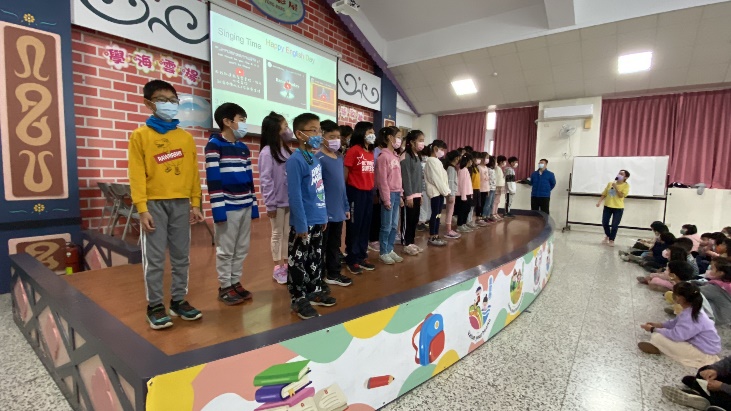 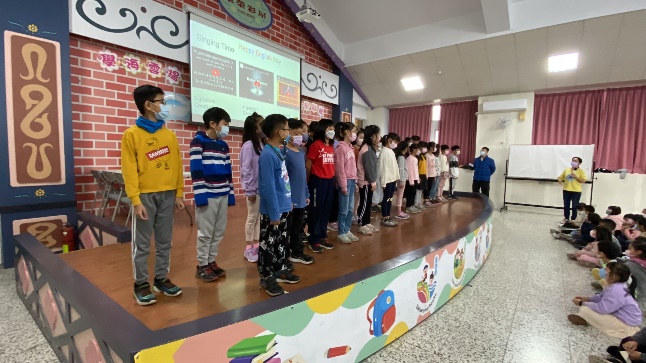 說明：英語歌謠公開表演說明：英語歌謠公開表演說明：英語歌謠公開表演說明：英語歌謠公開表演說明：英語歌謠公開表演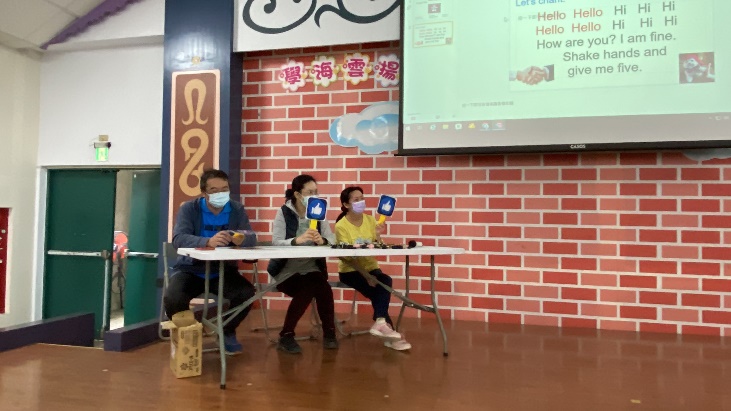 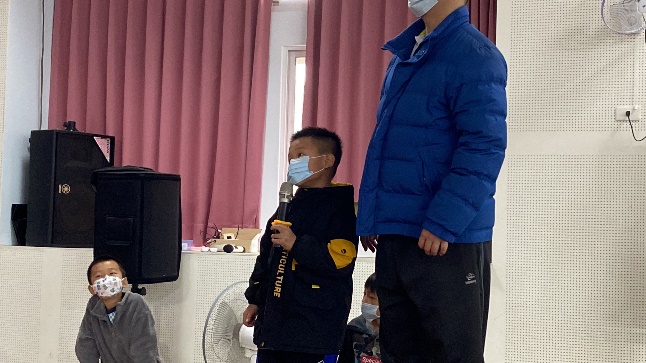 說明：英語文句念誦公開闖關活動說明：英語文句念誦公開闖關活動說明：英語文句念誦公開闖關活動說明：英語文句念誦公開闖關活動說明：英語文句念誦公開闖關活動